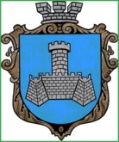 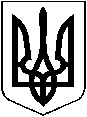 УКРАЇНАХМІЛЬНИЦЬКА   МІСЬКА РАДАВІННИЦЬКОЇ  ОБЛАСТІВИКОНАВЧИЙ  КОМІТЕТРІШЕННЯвід  “09” листопада  2023 р                                                                          №666                        Про  часткове звільнення  гр. Г. Н.А. від оплати за харчування  дитиниу  Закладі дошкільної освіти (ясла-садок) №3 «Сонечко» м. Хмільника            Розглянувши клопотання в.о. начальника Управління освіти, молоді та спорту Хмільницької міської ради Ірини ЛИПЕНЬ від 01.11.2023 року                                    № 01-15/1005  про звільнення гр. Г.Н. А., яка зареєстрована і проживає за адресою: м. Хмільник, вулиця …. від оплати за харчування її сина  Б. А. В., 20____ р.н., (батько дитини має статус учасника бойових дій) у Закладі дошкільної освіти №3 (ясла-садок) «Сонечко » м. Хмільника, відповідно до комплексної Програми підтримки учасників Антитерористичної операції, операції об’єднаних сил, осіб, які беруть (брали) участь у здійсненні заходів із забезпечення національної безпеки і оборони, відсічі і стримування збройної агресії Російської Федерації на території України та членів їхніх сімей – мешканців населених пунктів, що входять до складу Хмільницької міської територіальної громади, на 2022- 2023 рр., затвердженої рішенням виконавчого комітету Хмільницької міської ради від 07 квітня 2022 року № 141 (зі змінами), п.4.2, п.п.4.2.2. Додатка №4 Порядку використання коштів місцевого бюджету, передбачених на фінансування заходів комплексної Програми підтримки учасників Антитерористичної операції, операції об’єднаних сил, осіб, які беруть (брали) участь у здійсненні заходів із забезпечення національної безпеки і оборони, відсічі і стримування збройної агресії Російської Федерації на території України та членів їхніх сімей – мешканців населених пунктів, що входять до складу Хмільницької міської територіальної громади, на 2022-2023 рр., затвердженого рішенням виконавчого комітету Хмільницької міської ради від  07 квітня 2022 року № 142 (зі змінами) та п.7 Додатка до рішення 59 сесії міської ради  7 скликання від  14 січня 2019 року №1885 «Про затвердження Порядку організації харчування в закладах освіти Хмільницької міської територіальної громади у новій редакції» (зі змінами), враховуючи  рішення Конституційного суду України від 03.06.1999 р. №5-рп/99  та керуючись ст.3 Сімейного кодексу України,   ст.5 Закону України «Про охорону дитинства», ст.32, ст.34, ст.59 Закону України «Про місцеве самоврядування в Україні», виконком Хмільницької  міської ради                                                         В И Р І Ш И В :1. Звільнити гр. Г. Н. А. від оплати за харчування її сина Б. А. В. ,  20__  р.н.,  у  Закладі дошкільної освіти №3 (ясла-садок) «Сонечко» м. Хмільника, на 50 відсотків від встановленої батьківської плати  з 01 листопада  2023 року  по                             31 грудня  2023 року. 2. Контроль за виконанням цього рішення покласти на заступника міського голови з питань діяльності виконавчих органів міської ради  (Андрій СТАШКО), супровід виконання доручити Управлінню освіти, молоді та спорту Хмільницької міської ради  (Віталій ОЛІХ).    Міський голова                                                   Микола  ЮРЧИШИН